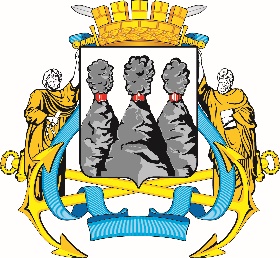 Ленинская ул., д. 14, Петропавловск-Камчатский, 683000Тел. (4152)30-25-80 (2450), факс (4152)42-52-29, e-mail: duma@pkgo.ru, duma.pkgo.ru ПРОТОКОЛ совместного заседания комитетов Городской Думы 
Петропавловск-Камчатского городского округа от 21.11.2022                                                                                            г. Петропавловск-Камчатский,                                                                                                ул. Ленинская, д. 14, зал заседаний № 429Время начала: 1600 часовВремя окончания: 1720 часовПредседательствующий:ПОВЕСТКА ДНЯ:1. (2) О принятии решения о внесении изменений в Решение Городской Думы Петропавловск-Камчатского городского округа от 26.11.2021 № 424-нд «О бюджете Петропавловск-Камчатского городского округа на 2022 год и плановый период 2023-2024 годов»Докл.: Чубкова Ольга Сергеевна2. (1) О принятии решения о бюджете Петропавловск-Камчатского городского округа на 2023 год и плановый период 2024-2025 годовДокл.: Чубкова Ольга Сергеевна3. (3) О принятии решения о внесении изменений в Решение Городской Думы Петропавловск-Камчатского городского округа от 28.12.2017 № 24-нд «О порядке организации ритуальных услуг и содержания мест захоронения на территории Петропавловск-Камчатского городского округа»Докл.: Петренко Александр Валерьевич4. (4) О назначении на должность аудитора Контрольно-счетной палаты Петропавловск-Камчатского городского округа Глухова Владимира ВладимировичаДокл.: Лиманов Андрей Сергеевич 5. (6) О внесении изменений в решение Городской Думы Петропавловск-Камчатского городского округа от 21.03.2018 № 137-р «О создании рабочей группы по разработке проекта решения Городской Думы Петропавловск-Камчатского городского округа «О внесении изменений в Решение Городской Думы Петропавловск-Камчатского городского округа от 27.12.2013 № 164-нд «О порядке создания условий для обеспечения жителей Петропавловск-Камчатского городского округа услугами связи, общественного питания, торговли и бытового обслуживания»Докл.: Сароян Саргис Агасиевич6. (7) О внесении изменения в решение Городской Думы Петропавловск-Камчатского городского округа от 26.06.2019 № 447-р «О создании рабочей группы по разработке проекта решения Городской Думы Петропавловск-Камчатского городского округа «О внесении изменений в Решение Городской Думы Петропавловск-Камчатского городского округа от 26.04.2019 № 170-нд «О правилах благоустройства территории Петропавловск-Камчатского городского округа»Докл.: Сароян Саргис Агасиевич7. (8) О внесении изменения в решение Городской Думы Петропавловск-Камчатского городского округа от 20.05.2020 № 677-р «О создании рабочей группы по разработке проекта решения Городской Думы Петропавловск-Камчатского городского округа «О внесении изменений в Решение Городской Думы Петропавловск-Камчатского городского округа от 28.08.2013 № 122-нд «О гарантиях и компенсациях для лиц, являющихся работниками организаций, финансируемых из бюджета Петропавловск-Камчатского городского округа»Докл.: Сароян Саргис Агасиевич8. (9) Об утверждении структуры аппарата Городской Думы Петропавловск-Камчатского городского округаДокл.: Сароян Саргис Агасиевич9. (5) О принятии решения о внесении изменений в Решение Городской Думы Петропавловск-Камчатского городского округа от 26.06.2013 № 94-нд «О перечне должностей муниципальной службы в Городской Думе Петропавловск-Камчатского городского округа и Контрольно-счетной палате Петропавловск-Камчатского городского округа, при назначении на которые граждане обязаны представлять сведения о своих доходах, об имуществе и обязательствах имущественного характера, а также сведения о доходах, об имуществе и обязательствах имущественного характера своих супруги (супруга) и несовершеннолетних детей и при замещении которых муниципальные служащие обязаны представлять сведения о своих доходах, расходах, об имуществе и обязательствах имущественного характера, а также сведения о доходах, расходах, об имуществе и обязательствах имущественного характера своих супруги (супруга) и несовершеннолетних детей»Докл.: Сароян Саргис Агасиевич10. (10) О внесении изменения в решение Городской Думы Петропавловск-Камчатского городского округа от 05.10.2022 № 7-р «О делегировании депутатов Городской Думы Петропавловск-Камчатского городского округа в составы комитетов, комиссий, советов и рабочих групп Петропавловск-Камчатского городского округа» Докл.: Сароян Саргис Агасиевич11. (14.2) О внесении изменения в перечень наказов избирателей Петропавловск-Камчатского городского округа на 2022 год, поступивших депутатам Городской Думы Петропавловск-Камчатского городского округа, утвержденный решением Городской Думы Петропавловск-Камчатского городского округа от 23.06.2021 № 976-рДокл.: Сароян Саргис Агасиевич12. (14.3) О внесении изменения в решение Городской Думы Петропавловск-Камчатского городского округа от 05.10.2022 № 3-р «Об избрании заместителя председателя Городской Думы Петропавловск-Камчатского городского округа – председателя Комитета Городской Думы Петропавловск-Камчатского городского округа по бюджету, финансам и экономике»Докл.: Сароян Саргис Агасиевич13. (11) О награждении Почетными грамотами Городской Думы Петропавловск-Камчатского городского округа работников муниципального автономного дошкольного образовательного учреждения «Детский сад № 50 комбинированного вида» Петропавловск-Камчатского городского округаДокл.: Сароян Саргис Агасиевич14. (12) О награждении Почетными грамотами Городской Думы Петропавловск-Камчатского городского округа работников муниципального бюджетного дошкольного образовательного учреждения «Детский сад № 45 общеразвивающего вида»Докл.: Сароян Саргис Агасиевич15. (13) О награждении Почетной грамотой Городской Думы Петропавловск-Камчатского городского округа Прудкой Лидии ГеннадьевныДокл.: Сароян Саргис Агасиевич16. (14.1) О награждении Почетными грамотами Городской Думы Петропавловск-Камчатского городского округа работников муниципального казенного учреждения «Служба автомобильных дорог Петропавловск-Камчатского городского округа»Докл.: Сароян Саргис Агасиевич17. Разное (Решение принимается открытым голосованием: «за» - 18, единогласно)Слушали: Павленко Д.А. о внесении предложения по кандидатуре председательствующего на совместном заседании комитетов Городской Думы Петропавловск-Камчатского городского округа Сарояна С.А.Решили: Избрать председательствующим на совместном заседании комитетов Городской Думы Петропавловск-Камчатского городского округа Сарояна С.А.(Решение принимается открытым голосованием: «за» - 18, единогласно)ГОРОДСКАЯ ДУМАПЕТРОПАВЛОВСК-КАМЧАТСКОГОГОРОДСКОГО ОКРУГАКОМИТЕТ ПО БЮДЖЕТУ, ФИНАНСАМ И ЭКОНОМИКЕСароян С.А.-депутат Городской Думы Петропавловск-Камчатского городского округа  по избирательному округу № 8.Присутствовали:Белкина М.А.-депутат Городской Думы Петропавловск-Камчатского городского округа по единому муниципальному избирательному округу, председатель Комитета Городской Думы Петропавловск-Камчатского городского округа по местному самоуправлению и социальной политике;Галич А.А.-депутат Городской Думы Петропавловск-Камчатского городского округа по избирательному округу № 6;Ильина Е.И.-депутат Городской Думы Петропавловск-Камчатского городского округа  по избирательному округу № 10;Каминский А.А.-депутат Городской Думы Петропавловск-Камчатского городского округа по единому муниципальному избирательному округу;Лесков Б.А.-депутат Городской Думы Петропавловск-Камчатского городского округа по избирательному округу № 5, заместитель председателя Городской Думы Петропавловск-Камчатского городского округа;Лиманов А.С.-депутат Городской Думы Петропавловск-Камчатского городского округа по единому муниципальному избирательному округу, председатель Городской Думы Петропавловск-Камчатского городского округа;Лосев К.Е.-депутат Городской Думы Петропавловск-Камчатского городского округа по единому муниципальному избирательному округу;Наумов А.Б.-депутат Городской Думы Петропавловск-Камчатского городского округа  по избирательному округу № 2;Ника П.В.-депутат Городской Думы Петропавловск-Камчатского городского округа по единому муниципальному избирательному округу;Павленко Д.А.-депутат Городской Думы Петропавловск-Камчатского городского округа  по избирательному округу № 2, председатель Комитета Городской Думы Петропавловск-Камчатского городского округа по собственности, земельным отношениям, предпринимательству и инвестициям;Песоцкая Г.В.-депутат Городской Думы Петропавловск-Камчатского городского округа по единому муниципальному избирательному округу;Половинкин М.О.-депутат Городской Думы Петропавловск-Камчатского городского округа по избирательному округу № 1;Походий С.М.-депутат Городской Думы Петропавловск-Камчатского городского округа по единому муниципальному избирательному округу;Федоров Д.С.-депутат Городской Думы Петропавловск-Камчатского городского округа по избирательному округу № 1;Черныш И.Н.-депутат Городской Думы Петропавловск-Камчатского городского округа по избирательному округу № 7;Чурилова И.Н.-депутат Городской Думы Петропавловск-Камчатского городского округа по единому муниципальному избирательному округу;Шунькин Д.В. -депутат Городской Думы Петропавловск-Камчатского городского округа по избирательному округу № 5.Отсутствовали:Азимов С.А. оглы-депутат Городской Думы Петропавловск-Камчатского городского округа  по избирательному округу № 3;Базанов Д.А.-депутат Городской Думы Петропавловск-Камчатского городского округа по избирательному округу № 9;Богданов А.М.-депутат Городской Думы Петропавловск-Камчатского городского округа по избирательному округу № 6;Воровский А.В.-депутат Городской Думы Петропавловск-Камчатского городского округа по избирательному округу № 8, председатель Комитета Городской Думы Петропавловск-Камчатского городского округа по городскому и жилищно-коммунальному хозяйству;Воронов Д.М.-депутат Городской Думы Петропавловск-Камчатского городского округа по избирательному округу № 7;Гимранов Д.Ю.-депутат Городской Думы Петропавловск-Камчатского городского округа  по избирательному округу № 3;Гурина А.М.-депутат Городской Думы Петропавловск-Камчатского городского округа  по избирательному округу № 4;Иванова Н.А.-депутат Городской Думы Петропавловск-Камчатского городского округа  по избирательному округу № 10;Кадачигова Д.С.-депутат Городской Думы Петропавловск-Камчатского городского округа по избирательному округу № 4;Колядка В.В.-депутат Городской Думы Петропавловск-Камчатского городского округа по избирательному округу № 9;Рыкова И.В.-депутат Городской Думы Петропавловск-Камчатского городского округа по единому муниципальному избирательному округу;Тетеревкова Н.А.-депутат Городской Думы Петропавловск-Камчатского городского округа по единому муниципальному избирательному округу.Приглашенные:Брызгин К.В.-Глава Петропавловск-Камчатского городского округа;Кушнир М.П.-председатель Контрольно-счетной палаты Петропавловск-Камчатского городского округа;Борискин С.Е.-заместитель Главы администрации Петропавловск-Камчатского городского округа – руководитель Управления делами администрации Петропавловск-Камчатского городского округа;Чубкова О.С.-заместитель Главы администрации Петропавловск-Камчатского городского округа – руководитель Управления финансов администрации Петропавловск-Камчатского городского округа;Сашенков А.А.-заместитель Главы администрации Петропавловск-Камчатского городского округа – начальник Контрольного управления администрации Петропавловск-Камчатского городского округа;Самахов Д.И.-и.о. заместителя Главы администрации Петропавловск-Камчатского городского округа - начальник Управления экономического развития 
и предпринимательства администрации Петропавловск-Камчатского городского округа;Плотникова Я.Н.-руководитель Управления имущественных и земельных отношений администрации Петропавловск-Камчатского городского округа;Сорвенкова Е.Г.-руководитель Управления коммунального хозяйства и жилищного фонда администрации Петропавловск-Камчатского городского округа;Пась О.П.-руководитель Управления архитектуры и градостроительства администрации Петропавловск-Камчатского городского округа;Слепова Н.Ю.-начальник Управления культуры, спорта и молодежной политики администрации Петропавловск-Камчатского городского округа;Гореликов М.И.-начальник Управления образования администрации Петропавловск-Камчатского городского округа;Петренко А.В.-руководитель Управления дорожного хозяйства, транспорта и благоустройства администрации Петропавловск-Камчатского городского округа;Погорелова Е.В.-заместитель начальника Управления экономического развития 
и предпринимательства администрации Петропавловск-Камчатского городского округа – начальник отдела стратегического планирования, экономического анализа и мониторинга администрации Петропавловск-Камчатского городского округа;Судиловский А.М.-заместитель начальника Управления по обеспечению безопасности жизнедеятельности населения администрации Петропавловск-Камчатского городского округа – начальник отдела гражданской обороны и чрезвычайных ситуаций администрации Петропавловск-Камчатского городского округа;Гаспарян А.А.-заместитель руководителя Управления делами администрации Петропавловск-Камчатского городского округа;Курмаева С.Р.-аудитор Контрольно-счетной палаты Петропавловск-Камчатского городского округа.Присутствовали работники аппарата Городской Думы Петропавловск-Камчатского городского округа:Присутствовали работники аппарата Городской Думы Петропавловск-Камчатского городского округа:Присутствовали работники аппарата Городской Думы Петропавловск-Камчатского городского округа:Глуховский Д.В.-руководитель аппарата Городской Думы Петропавловск-Камчатского городского округа;Алексеева И.Н.-заместитель руководителя аппарата Городской Думы Петропавловск-Камчатского городского округа – начальник управления по обеспечению деятельности органов Городской Думы и информационного обеспечения работы аппарата Городской Думы Петропавловск-Камчатского городского округа;Катрук Т.О.-заместитель руководителя аппарата Городской Думы Петропавловск-Камчатского городского округа – начальник управления организационно-правового обеспечения работы аппарата Городской Думы Петропавловск-Камчатского городского округа;Погодаева Т.А.-начальник отдела по обеспечению деятельности органов и депутатских объединений Городской Думы управления по обеспечению деятельности органов Городской Думы и информационного обеспечения работы аппарата Городской Думы Петропавловск-Камчатского городского округа;Медведева Е.А.-начальник информационного отдела управления по обеспечению деятельности органов Городской Думы и информационного обеспечения работы аппарата Городской Думы Петропавловск-Камчатского городского округа;Пополова Н.А.-и.о. начальника отдела организационной и кадровой работы управления организационно-правового обеспечения работы аппарата Городской Думы Петропавловск-Камчатского городского округа;Бастрикова Е.В.-и.о. начальника юридического отдела управления организационно-правового обеспечения работы аппарата Городской Думы Петропавловск-Камчатского городского округа;Кацалап А.Б.-советник информационного отдела управления по обеспечению деятельности органов Городской Думы и информационного обеспечения работы аппарата Городской Думы Петропавловск-Камчатского городского округа;Грузинская О.В.-советник отдела по обеспечению деятельности органов и депутатских объединений Городской Думы управления по обеспечению деятельности органов Городской Думы и информационного обеспечения работы аппарата Городской Думы Петропавловск-Камчатского городского округа.1. СЛУШАЛИ:О принятии решения о внесении изменений в Решение Городской Думы Петропавловск-Камчатского городского округа от 26.11.2021 № 424-нд 
«О бюджете Петропавловск-Камчатского городского округа на 2022 год и плановый период 2023-2024 годов»ВЫСТУПИЛИ:Чубкова О.С., Наумов А.Б., Песоцкая Г.В., Петренко А.В., Бастрикова Е.В., Кушнир М.П.РЕШИЛИ:Одобрить проект решения и рекомендовать Городской Думе принять нормативный правовой акт с учетом заключений юридического отдела аппарата Городской Думы, Контрольно-счетной палаты Петропавловск-Камчатского городского округа и таблицей поправок(Решение принимается открытым голосованием: «за» - 18, единогласно)2. СЛУШАЛИ:О принятии решения о бюджете Петропавловск-Камчатского городского округа на 2023 год и плановый период 2024-2025 годовВЫСТУПИЛИ:Чубкова О.С., Черныш И.Н., Сароян С.А., Наумов А.Б., Песоцкая Г.В., Петренко А.В., Федоров Д.С., Бастрикова Е.В., Кушнир М.П.РЕШИЛИ:Одобрить проект решения и рекомендовать Городской Думе принять нормативный правовой акт с учетом заключений юридического отдела аппарата Городской Думы, Контрольно-счетной палаты Петропавловск-Камчатского городского округа.(Решение принимается открытым голосованием: «за» - 18, единогласно)3. СЛУШАЛИ:О принятии решения о внесении изменений в Решение Городской Думы Петропавловск-Камчатского городского округа от 28.12.2017 № 24-нд «О порядке организации ритуальных услуг и содержания мест захоронения на территории Петропавловск-Камчатского городского округа»ВЫСТУПИЛИ:Петренко А.В., Бастрикова Е.В.РЕШИЛИ:Одобрить проект решения и рекомендовать Городской Думе принять нормативный правовой акт с учетом заключения юридического отдела аппарата Городской Думы(Решение принимается открытым голосованием: «за» - 18, единогласно)4. СЛУШАЛИ:О назначении на должность аудитора Контрольно-счетной палаты Петропавловск-Камчатского городского округа Глухова Владимира ВладимировичаВЫСТУПИЛИ:Лиманов А.С., Наумов А.Б., Кушнир М.П.РЕШИЛИ:1. Одобрить проект решения и рекомендовать Городской Думе принять правовой акт в целом.2. Рекомендовать Городской Думе Петропавловск-Камчатского городского округа рассмотреть проект решения на сессии Городской Думы Петропавловск-Камчатского городского округа без обсуждения.(Решение принимается открытым голосованием: «за» - 18, единогласно)5. СЛУШАЛИ:О внесении изменений в решение Городской Думы Петропавловск-Камчатского городского округа от 21.03.2018 № 137-р «О создании рабочей группы по разработке проекта решения Городской Думы Петропавловск-Камчатского городского округа «О внесении изменений в Решение Городской Думы Петропавловск-Камчатского городского округа от 27.12.2013 № 164-нд «О порядке создания условий для обеспечения жителей Петропавловск-Камчатского городского округа услугами связи, общественного питания, торговли и бытового обслуживания»РЕШИЛИ:1. Одобрить проект решения и рекомендовать Городской Думе принять правовой акт в целом.2. Рекомендовать Городской Думе Петропавловск-Камчатского городского округа рассмотреть проект решения на сессии Городской Думы Петропавловск-Камчатского городского округа без обсуждения.(Решение принимается открытым голосованием: «за» - 18, единогласно)6. СЛУШАЛИ:О внесении изменения в решение Городской Думы Петропавловск-Камчатского городского округа от 26.06.2019 № 447-р «О создании рабочей группы по разработке проекта решения Городской Думы Петропавловск-Камчатского городского округа «О внесении изменений в Решение Городской Думы Петропавловск-Камчатского городского округа от 26.04.2019 № 170-нд «О правилах благоустройства территории Петропавловск-Камчатского городского округа»РЕШИЛИ:1. Одобрить проект решения и рекомендовать Городской Думе принять правовой акт в целом.2. Рекомендовать Городской Думе Петропавловск-Камчатского городского округа рассмотреть проект решения на сессии Городской Думы Петропавловск-Камчатского городского округа без обсуждения.(Решение принимается открытым голосованием: «за» - 18, единогласно)7. СЛУШАЛИ:О внесении изменения в решение Городской Думы Петропавловск-Камчатского городского округа от 20.05.2020 № 677-р «О создании рабочей группы по разработке проекта решения Городской Думы Петропавловск-Камчатского городского округа «О внесении изменений в Решение Городской Думы Петропавловск-Камчатского городского округа от 28.08.2013 № 122-нд «О гарантиях и компенсациях для лиц, являющихся работниками организаций, финансируемых из бюджета Петропавловск-Камчатского городского округа»РЕШИЛИ:1. Одобрить проект решения и рекомендовать Городской Думе принять правовой акт в целом.2. Рекомендовать Городской Думе Петропавловск-Камчатского городского округа рассмотреть проект решения на сессии Городской Думы Петропавловск-Камчатского городского округа без обсуждения.(Решение принимается открытым голосованием: «за» - 18, единогласно)8. СЛУШАЛИ:Об утверждении структуры аппарата Городской Думы Петропавловск-Камчатского городского округаРЕШИЛИ:1. Одобрить проект решения и рекомендовать Городской Думе принять правовой акт в целом.2. Рекомендовать Городской Думе Петропавловск-Камчатского городского округа рассмотреть проект решения на сессии Городской Думы Петропавловск-Камчатского городского округа без обсуждения.(Решение принимается открытым голосованием: «за» 18, единогласно)9. СЛУШАЛИ:О принятии решения о внесении изменений в Решение Городской Думы Петропавловск-Камчатского городского округа от 26.06.2013 № 94-нд «О перечне должностей муниципальной службы в Городской Думе Петропавловск-Камчатского городского округа и Контрольно-счетной палате Петропавловск-Камчатского городского округа, при назначении на которые граждане обязаны представлять сведения о своих доходах, об имуществе и обязательствах имущественного характера, а также сведения о доходах, об имуществе и обязательствах имущественного характера своих супруги (супруга) и несовершеннолетних детей и при замещении которых муниципальные служащие обязаны представлять сведения о своих доходах, расходах, об имуществе и обязательствах имущественного характера, а также сведения о доходах, расходах, об имуществе и обязательствах имущественного характера своих супруги (супруга) и несовершеннолетних детей»РЕШИЛИ:1. Одобрить проект решения и рекомендовать Городской Думе принять нормативный правовой акт с учетом заключения юридического отдела аппарата Городской Думы.2. Рекомендовать Городской Думе Петропавловск-Камчатского городского округа рассмотреть проект решения на сессии Городской Думы Петропавловск-Камчатского городского округа без обсуждения.(Решение принимается открытым голосованием: «за» - 18, единогласно)10. СЛУШАЛИ:О внесении изменения в решение Городской Думы Петропавловск-Камчатского городского округа от 05.10.2022 № 7-р «О делегировании депутатов Городской Думы Петропавловск-Камчатского городского округа в составы комитетов, комиссий, советов и рабочих групп Петропавловск-Камчатского городского округа» РЕШИЛИ:1. Одобрить проект решения и рекомендовать Городской Думе принять правовой акт в целом.2. Рекомендовать Городской Думе Петропавловск-Камчатского городского округа рассмотреть проект решения на сессии Городской Думы Петропавловск-Камчатского городского округа без обсуждения.(Решение принимается открытым голосованием: «за» - 18, единогласно)11. СЛУШАЛИ:О внесении изменения в перечень наказов избирателей Петропавловск-Камчатского городского округа на 2022 год, поступивших депутатам Городской Думы Петропавловск-Камчатского городского округа, утвержденный решением Городской Думы Петропавловск-Камчатского городского округа от 23.06.2021 № 976-рРЕШИЛИ:1. Одобрить проект решения и рекомендовать Городской Думе принять правовой акт в целом.2. Рекомендовать Городской Думе Петропавловск-Камчатского городского округа рассмотреть проект решения на сессии Городской Думы Петропавловск-Камчатского городского округа без обсуждения.(Решение принимается открытым голосованием: «за» - 18, единогласно)12. СЛУШАЛИ:О внесении изменения в решение Городской Думы Петропавловск-Камчатского городского округа от 05.10.2022 № 3-р «Об избрании заместителя председателя Городской Думы Петропавловск-Камчатского городского округа – председателя Комитета Городской Думы Петропавловск-Камчатского городского округа по бюджету, финансам и экономике»РЕШИЛИ:1. Одобрить проект решения и рекомендовать Городской Думе принять правовой акт в целом.2. Рекомендовать Городской Думе Петропавловск-Камчатского городского округа рассмотреть проект решения на сессии Городской Думы Петропавловск-Камчатского городского округа без обсуждения.(Решение принимается открытым голосованием: «за» - 18, единогласно)13. СЛУШАЛИ:О награждении Почетными грамотами Городской Думы Петропавловск-Камчатского городского округа работников муниципального автономного дошкольного образовательного учреждения «Детский сад № 50 комбинированного вида» Петропавловск-Камчатского городского округаРЕШИЛИ:1. Одобрить проект решения и рекомендовать Городской Думе принять правовой акт в целом.2. Рекомендовать Городской Думе Петропавловск-Камчатского городского округа рассмотреть проект решения на сессии Городской Думы Петропавловск-Камчатского городского округа без обсуждения.(Решение принимается открытым голосованием: «за» - 18, единогласно)14. СЛУШАЛИ:О награждении Почетными грамотами Городской Думы Петропавловск-Камчатского городского округа работников муниципального бюджетного дошкольного образовательного учреждения «Детский сад № 45 общеразвивающего вида»РЕШИЛИ:1. Одобрить проект решения и рекомендовать Городской Думе принять правовой акт в целом.2. Рекомендовать Городской Думе Петропавловск-Камчатского городского округа рассмотреть проект решения на сессии Городской Думы Петропавловск-Камчатского городского округа без обсуждения.(Решение принимается открытым голосованием: «за» - 18, единогласно)15. СЛУШАЛИ:О награждении Почетной грамотой Городской Думы Петропавловск-Камчатского городского округа Прудкой Лидии ГеннадьевныРЕШИЛИ:1. Одобрить проект решения и рекомендовать Городской Думе принять правовой акт в целом.2. Рекомендовать Городской Думе Петропавловск-Камчатского городского округа рассмотреть проект решения на сессии Городской Думы Петропавловск-Камчатского городского округа без обсуждения.(Решение принимается открытым голосованием: «за» - 18, единогласно)16. СЛУШАЛИ:О награждении Почетными грамотами Городской Думы Петропавловск-Камчатского городского округа работников муниципального казенного учреждения «Служба автомобильных дорог Петропавловск-Камчатского городского округа»РЕШИЛИ:1. Одобрить проект решения и рекомендовать Городской Думе принять правовой акт в целом.2. Рекомендовать Городской Думе Петропавловск-Камчатского городского округа рассмотреть проект решения на сессии Городской Думы Петропавловск-Камчатского городского округа без обсуждения.(Решение принимается открытым голосованием: «за» - 18, единогласно)Председательствующий на совместном заседании  Комитетов Городской Думы Петропавловск-Камчатского городского округа                                                           С.А. СароянПротокол вела:Советник отдела по обеспечению деятельности органов и депутатских объединений Городской Думы управления по обеспечению деятельности органов Городской Думы и информационного обеспечения работы аппарата Городской Думы Петропавловск-Камчатского городского округаО.В. Грузинская